MINISTERUL EDUCATIEI NATIONALE Scoala Gimnaziala nr. 162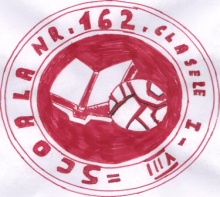 Str. Copsa Mica, Nr. 1A, Sector 1, BucurestiTelefon/Fax: +40-21.220.54.84E-mail: scoala162@yahoo.comPLAN DE DEZVOLTARE INSTITUȚIONALĂȘCOALA GIMNAZIALĂ NR. 162 BUCUREȘTI2017-2022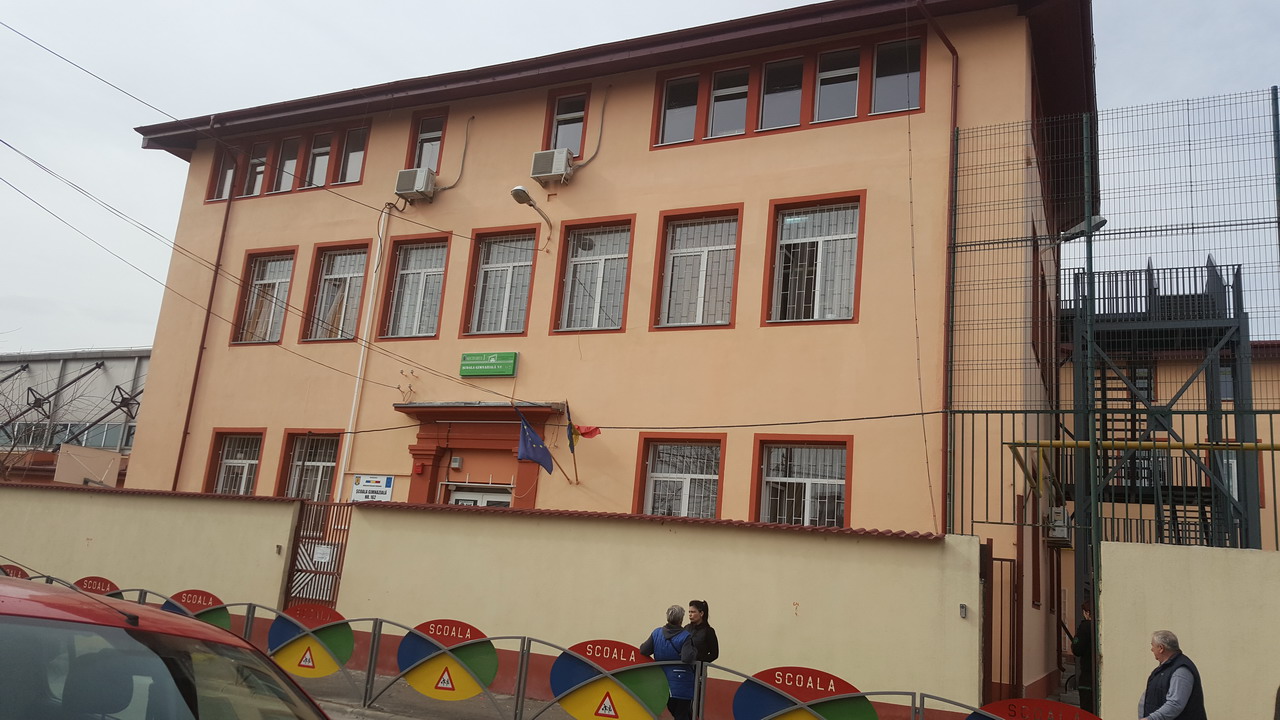 Scurt istoricŞcoala Gimnazială nr. 162, Bucureşti a luat fiinţă în anul 1919. La început nu a beneficiat de un imobil propriu, iar procesul didactic se  desfăşura  în  cămăruţe închiriate de la  diverşi proprietari  din zonă. Cartierul se numea Giuleşti Ţigănie şi aparţinea, din punct de vedere administrativ, de comuna de comuna Roşu din judeţul Ilfov. În iunie 1929,   moşierul  Alexandru Al. Costescu donează  terenul  pe care se va construi actualul  imobil al  şcolii, Piaţa  Giuleşti, biserica Adormirea  Maicii  Domnului, actual  Şcoala Gimnazială nr. 182 (şcoală ce poartă şi denumirea de Alexandru Costescu) şi ştrandul Giuleşti.În anul 1934 este construit parterul actualei clădiri. În timpul celui de-al doilea război mondial, imobilul şcolii a servit drept adăpost antiaerian precum şi sală de mese pentru populaţia săracă din zonă. Datorită creşterii populaţiei şcolare, în anul 1958 este adăugat încă un nivel la vechiul imobil. În anul 1972 este înlocuit sistemul de încălzire, trecându-se la sobe cu gaze, care au înlocuit sobele cu lemne. În acelaşi an, grupurile sanitare sunt mutate în interiorul şcolii, beneficiind şi de apă menjeră. În anul 2004 este finalizată   construirea unei moderne săli de educaţie fizică cu o suprafaţă de  800  metri  pătraţi,  4 vestiare  pentru  elevi, 2 vestiare  pentru  cadrele didactice etc. În anul şcolar 2005/2006 procesul didactic s-a desfăşurat, datorită lucrărilor de consolidare care au avut loc la imobilul  şcolii,  în căminele  Grupului Şcolar pentru Transporturi Căi Ferate, actualul Colegiul Tehnic Mihai I, în săli de clasă improvizate din dormitoarele căminului şcolar. De la 15 septembrie 2006, procesul de învăţământ se desfăşoară în sediul şcolii din stradă Copşa Mică   nr. 1A,  într-unul  dintre  cele  mai  frumoase  imobile  de  învăţământ  de pe raza sectorului 1 (mobilier şcolar  nou, un  modern  sistem  de  încălzire  deservit  de  două  centrale  termice performante, amenajarea bazei sportive în aer liber etc.) și care, din anul 2014, este și mansardat astfel încât suprafața sa se extinde.     Şcoala beneficiază de: • 9 Săli de clasa 
• 1 cabinet de informatică    1 laborator de biologie
Procesul didactic se desfăşoară în trei schimburi, după cum urmează: 
• Învăţământul primar 8.00-13.00 si gimnazial (clasele VII-VIII)
• Învăţământul gimnazial (clasele V-VI) 11.00-18.00 
• Învăţământul A doua şansă 16.00-21.00 
De-a lungul timpului, Şcoala Gimnazială nr. 162, Bucureşti a purtat mai multe denumiri: 
• 1919-1920 Şcoala rurală primară din comuna Roşu; 
• 1920-1921 Şcoala cu clasele I-II şi III-IV mixt din comună Roşu; 
• 1921-1922 Şcoala cu clasele I-II, III, IV, V mixt din comună Roşu; 
• 1927-1928 Şcoala primară mixtă Costeasca; 
• 1929-1930 Şcoala Costeasca; 
• 1930-1935 Şcoala primară mixată Voievodul Mihail; 
• 1935-1940 Şcoala Costeasca Marele Voievod Mihai; 
• 1940-1945 Şcoala primară de băieţi Triaj; 
• 1945-1950 Grupul Şcolar 16 februarie; 
• 1950-1953 Şcoala elementară 16 februarie; 
• 1953-1964 Şcoala elementară nr. 162; 
• 1964-1984 Şcoala generală nr. 162; 
• 1984 – Şcoala cu clasele I-VIII nr. 162 Bucureşti; 
• 2012 – Şcoala Gimnazială nr. 162, Bucureşti 
      În septembrie 2006, Şcoala cu clasele I-VIII nr. 162 fuzionează cu Grădiniţa nr. 186.  În urmă acestei fuziuni formele de învăţământ urmate în cadrul unităţii sunt: 
• Învăţământ preşcolar; 
• Învăţământ primar; 
• Învăţământ gimnazial; 
• Invatammant de tip A doua şansă;      Din punct de vedere financiar-contabil, unitatea   noastră este independentă.      Promovabilitatea la testările naţionale şi tezele cu subiect unic se înscrie în media pe ţară.      Rezultate foarte bune se obţin în cadrul Olimpiadei Naţionale a Sportului Şcolar cu   clasări fruntaşe la faza pe municipiu şi la fazele naţionale.      Pentru perioada imediat următoare Şcoala Gimnaziale nr. 162 Bucureşti îşi propune: 
• Creşterea nivelului de pregătire şcolară în rândul elevilor; 
• Participarea cadrelor didactice din şcoală la stagii de formare-perfecţionare; 
• Înfiinţarea unui ansamblu coral şi a unei orchestre care să valorifice aptitudinile elevilor şcolii; 
• Amenajarea  corpului nou  de  clădire la grădiniţa ce aparţine şcolii si extinderea claselor P-I in acesta, astfel încât  întreg   procesul didactic  să se  desfăşoare  într-un  singur  schimb, aşa cum  prevede  idealul  educaţional 
      	Viziunea şcolii Mens sana in corpore sano
     	
 	Misiunea şcolii        Şcoala noastră îşi propune să realizeze formarea elevilor în spiritul muncii şi onestităţii, dezvoltându-le calităţile fizice şi intelectuale în vederea integrării optime a acestora în societatea modernă.       Având în vedere ceea ce dorim să realizăm în viitor, imaginea ideală a şcolii este reprezentată prin: -desfăşurarea   cursurilor într-un singur schimb, urmat de programul Educație pentru viață, cu program prelungit   până  la  orele 17 şi posibilitatea servirii mesei de prânz la şcoală; -existenţa în şcoală a cabinetelor dotate corespunzător  pentru toate disciplinele de învăţământ; 
-existenţa  unei săli  de  sport  multifuncţionale pentru  desfăşurarea  în  condiţii optime a orelor  de educaţie fizică şi pregătire fizică precum  şi pentru organizarea  unor  activităţi  extracurriculare  cu caracter cultural-sportiv;-existenţa unor programe de parteneriat cu şcoli similare din ţară şi străinătate -păstrarea și respectarea tradțtiilor școlii 
IDEALUL EDUCAŢIONAL al școlii românești constă în dezvoltarea liberă, integrală și armonioasă a individualității umane, în formarea personalității autonome și în asumarea unui sistem de valori care sunt necesare pentru împlinirea și dezvoltarea personală, pentru dezvoltarea spiritului antreprenorial, pentru participarea cetățenească activă în societate, pentru incluziune socială și pentru angajare pe piața muncii (Cf. Art .1 (3) din Legea nr1 /2011).VALORI ŞI ATITUDINI promovate de şcoală:respect şi încredere în sine şi în ceilalţi;recunoaşterea unicităţii fiecărei persoane;receptivitate la emoţiile celorlalţi;valorizarea relaţiilor interpersonale;valorificarea critică şi selectivă a informaţiilor;adaptare şi deschidere la noi tipuri de învăţare;motivaţie şi flexibilitate în elaborarea propriului traseu educaţional şi profesional;responsabilitate şi disponibilitate pentru decizii şi acţiuni privind propria carieră;interes pentru învăţare permanentă într-o lume în schimbare şi în societatea cunoaşterii;orientare spre o viaţă de calitate, în prezent şi în viitor.		
  Realizarea şi acceptabilitatea proiectului 
  Ţinând cont de analiza de nevoi, de viziunea şi de misiunea şcolii noastre, conducerea unităţii a realizat un chestionar care a fost aplicat atât profesorilor cât şi elevilor şi părinţilor acestora.   Printre întrebările adresate au fost: 
-Cum mi-ar plăcea să arate şcoala mea? 
-Ce-mi place şi ce nu-mi place la profesori? 
-Ce aş dori să studiez în plus la şcoala? 
-Ce nu-mi place la directori? 
-Care sunt potenţialele ameninţări la adresa şcolii noastre? 
-Cum ar trebui să se desfăşoare întreagă activitate din şcoală? 
     De asemenea, au fost organizate şedinţe ale Consiliului Profesoral, întruniri ale Comitetului de Părinţi, reuniuni ale Consiliului Consultativ al Elevilor, vizite ale reprezentanţilor Consiliului Local şi Poliţiei, consultarea bisericii şi a cluburilor sportive şcolare din apropierea şcolii. S-au realizat şi mese rotunde pe diferite teme cu participarea factorilor interesaţi. Din toate acestea, a rezultat faptul că se doreşte o dezvoltare asupra tuturor domeniilor funcţionale ale şcolii. Astfel, la nivelul curriculumului, se doreşte dezvoltarea programelor educaţionale vis-à-vis de informatică (motivându-se că elevii nu au suficiente deprinderi şi abilităţi în folosirea calculatorului), de educaţia de educaţia pentru sănătate, de educaţia interculturală şi de educaţia fizică.    Din   punct   de  vedere  al resurselor  umane, se  doreşte  formarea  corpului  profesoral  în spiritual aplicării  metodelor activ-participative, modern, de grup  şi  găsirea  unor  soluţii  pentru “stabilizarea” corpului profesoral pentru perioade mai lungi de timp şi nu a situaţiei de “anul şi profesorul”.    De asemenea, s-a constatat o mare disponibilitate din partea bisericii şi a poliţiei în consolidarea contactelor pe care acestea să le aibă cu şcoală. Prezentarea organizaţiei şcolare 
 
Şcoala Gimnazială nr. 162 este o unitate relativ mică care pare a fi uşor manageriată la prima vedere. Totuşi, greutăţile şi neajunsurile întâmpinate în anul şcolar precedent au dus la necesitatea realizării unui astfel de proiect, proiect ce a avut ca punct de plecare realizarea unei analize de nevoi de tip S.W.O.T. şi a unei analize de nevoi de tip P.E.S.T. 	Populaţia şcolară 

   Numărul mediu de elevi şcolarizaţi este de circa 650 de elevi. Acest număr s-a menţinut constant de-a lungul timpului. Majoritatea elevilor provin din cartierul   Giuleşti, cartier care, din punct de vedere administrativ, este arondat la două sectoare (sectorul 1, respectiv, sectorul 6). Elevii provin din familii cu   o   situaţie materială şi financiară extrem de modestă. Doar 5% din numărul total al părinţilor au studii superioare, peste 45% din familii fiind monoparentale. În ultimii ani, se observă observă o migrare a părinţilor în alte state ale Uniunii   Europene în căutarea unui loc de   muncă, copiii fiind lăsaţi în grija bunicilor. Principalele locuri de muncă ale părinţilor sunt la cele două mari unităţi din zona: Societatea Naţională a Cailor Ferate Române, respectiv Fabrica de mobilă Silvarom Populaţia şcolară (2017-2018)Personalul şcolii Personal de conducereCadre didacticeDistribuţia personalului didactic, în funcţie de disciplinele din trunchiul comun:Distribuţia pe grade didactice a personalului didactic angajat:Personal didactic auxiliarPersonal nedidactic (administrativ)– se realizeaza prin metoda SWOT, cea mai frecvent utilizata metoda de diagnoza si analiza de nevoi, precum si prin analiza PESTANALIZA  SWOTAnaliza PESTCONTEXTUL POLITIC      Din punct de vedere legislativ şi organizatoric, învăţământul preuniversitar românesc este reglementat prin următoarele documente:Legea învăţământului nr. 1/2011 cu modificările şi completările ulterioare;Ordonanţa de urgenţă a Guvernului nr. 75/2005 privind asigurarea calităţii educaţiei, aprobata cu modificari prin Legea nr. 87/2006Regulamentul de organizare şi funcţionare a unităţilor de învăţământ preuniversitar aprobat prin Ordin nr. 5079/2016;Regulamentul privind actele de studii şi documente şcolare în învăţământul preuniversitar aprobat prin O.M.Ed.C. nr.3502/3.03.2005;Hotărârile Guvernului României referitoare la organizarea şi funcţionarea sistemului de învăţământ preuniversitar şi a unităţilor şcolare;convenţiile şi programele europene ce permit implicarea unităţilor de învăţământ preuniversitar în proiecte şi parteneriate internaţionale;alte acte normative în domeniu, documente şi convenţii specifice.Modificările legislative introduse în domeniul învăţământului preuniversitar, precum şi proiectele aflate în prezent în dezbatere conturează tendinţe noi în dezvoltarea politicii educaţionale pe termen lung. CONTEXTUL ECONOMIC	Raportările anuale ale Agenţiei Municipale de Ocupare a Forţei de Muncă - Bucureşti demonstrează dificultăţile întâmpinate de absolvenţii învăţământului preuniversitar în a se integra pe piaţa muncii, absolvenţii de licee fără atestat profesional deţinând ponderea cea mai mare a celor intraţi în şomaj. 	Insuficienta cunoaştere de către elevii de clasa a VIII-a şi a părinţilor acestora a tendinţelor de pe piaţa muncii se reflectă în mod negativ asupra opţiunilor făcute la admitere, specialităţile teoretice fiind în continuare mai căutate, în detrimentul unor specializări oferite de învăţământul profesional prin şcoala de arte şi meserii, chiar dacă cererea de locuri de muncă în domeniu depăşeşte cu mult oferta actuală. Conform studiului Centrului Municipal de Asistenţă Psihopedagogică Bucureşti, cei mai mulţi elevi şi părinţi optează pentru continuarea studiilor în ciclul inferior al liceului, la specialitatea „Matematică-informatică”.	Legislaţia financiară generală şi specifică permite atragerea de resurse extrabugetare la nivelul unităţilor de învăţământ preuniversitar, posibilitatea scolilor gimnaziale de a apela la astfel de resurse fiind însă limitată. În acelaşi timp, interesul agenţilor economici în acordarea de sponsorizări sau donaţii pentru instituţiile de învăţământ este de multe ori scăzut.	Situaţia materială precară a părinţilor multor elevi are consecinţe negative asupra interesului acestora faţă de şcoală. Preţul ridicat al materialelor didactice, rechizitelor etc.) poate reprezenta una dintre cauze. Efectul acestor factori economici poate fi extrem de grav, de la lipsa motivatiei şi absenteism (chiar în rândul elevilor de gimnaziu) până la abandon şcolar. Un efect pozitiv în acest context îl are extinderea programelor sociale din domeniu: acordarea suplimentului gratuit de hrană constând în produse de panificaţie şi lapte atât la clasele 0-IV, cât şi la copiii din grădiniţele cu program normal; implementarea programului Educatie pentru viitor, sustinut financiar de Consiliul Local al Sectorului 1, asigurarea manualelor şcolare gratuite; acordarea rechizitelor şcolare gratuite; acordarea burselor de ajutor social; acordarea ajutorului financiar în vederea achiziţionării de calculatoare etc.CONTEXTUL SOCIAL	Din punct de vedere social, trebuie subliniată influenţa mentalităţii majorităţii populaţiei Capitalei, care acordă o mare valoare pregătirii academice, de cultură generală, fapt ce determină ca primele opţiuni ale părinţilor şi elevilor la intrarea în ciclul post-gimnazial să fie pentru specializările profilurilor teoretice. Pe de altă parte, din chestionarele aplicate de diverse instituţii de profil se constată că majoritatea persoanelor intervievate au un nivel foarte scăzut de cunoştinţe în ceea ce priveşte sistemul de învăţământ din România, lipsa de cunoştinţe manifestându-se inclusiv în ceea ce priveşte informaţiile esenţiale privind educaţia, cum ar fi numărul claselor din învăţământul obligatoriu, gratuitatea învăţământului de stat etc. În acest context, orice modificări survenite în politica educaţională – fie ele de structură sau de conţinut – sunt percepute deformat, prin prisma experienţei personale şi a felului în care s-a asigurat accesul la informaţie. Mass-media reprezintă de cele mai multe ori principalul intermediar în comunicarea noutăţilor în rândul elevilor şi părinţilor, substituindu-se uneori factorilor ce ar trebui să asigure informarea corectă a beneficiarilor educaţiei – diriginţi, cadre didactice, conducerea şcolilor. Astfel, orice informaţie apărută distorsionat în presă este preluată ca atare de către elevi şi părinţi, fără a fi verificată în prealabil. Din acest punct de vedere, este necesar ca toate cadrele didactice care au obligaţia de a informa elevii şi părinţii asupra modificărilor legislative şi nu numai (metodologii de examene, admitere, drepturi şi obligaţii ale elevilor etc.) să fie în primul rând ele bine informate, pentru a putea răspunde întrebărilor şi pentru a-i consilia corect şi prompt. 	La nivel demografic se remarcă o continuă scădere a populaţiei şcolare, cu efecte pe termen lung asupra întregului sistem de învăţământ. Zona în care este situată unitatea şcolară poate fi favorabilă instruirii, familia şi comunitatea locală în general putând sprijini eforturile şcolii pentru educarea copiilor. Astfel, unităţile de învăţământ de prestigiu sunt căutate de copiii crescuţi într-un mediu social care apreciază şi favorizează educaţia, pentru care formarea este un proces continuu. Pe de altă parte, unele unităţi şcolare situate în zone defavorizate, din cartiere mărginaşe, întâmpină probleme deosebite în iniţierea şi menţinerea legăturii cu comunitatea, fiind necesară intensificarea eforturilor făcute de şcoală pentru a-şi sprijini elevii în continuarea studiilor.	Nu în ultimul rând, trebuie remarcată influenţa negativă asupra sistemului de învăţământ a materialelor apărute în mass-media centrală. Această tendinţă se reflectă în opinia generală asupra învăţământului românesc, cu efecte negative pe termen lung. Atitudinea de multe ori sceptică a directorilor unităţilor de învăţământ atunci când sunt contactaţi de către mass-media pentru a furniza informaţii accentuează în unele situaţii percepţia negativă asupra sistemului educaţional în ansamblul său.CONTEXTUL TEHNOLOGIC	Din punct de vedere tehnologic, se remarcă introducerea la scară tot mai largă a echipamentelor informatice şi a noilor tehnologii la toate nivelele învăţământului preuniversitar, dar un număr mic de unităţi şcolare au laboratoare funcţionale, cu dotare modernă, necesare disciplinelor din cadrul ariei curriculare matematică şi ştiinţe. Sprijinul M.E.N. acordat iniţiativelor unităţilor şcolare în sensul predării-învăţării asistate de calculator reprezintă indiscutabil un punct forte în această direcţie. În plus, posibilitatea reală a folosirii soft-urilor educaţionale în procesul instructiv-educativ reprezintă un avantaj suplimentar.Deşi, de multe ori, lipsesc fondurile de la bugetul local pentru dotarea cu echipamente/mijloace fixe, acestea pot fi achiziţionate prin derularea unor programe specifice sau prin implicarea comitetului de părinţi. Sprijinirea unităţilor şcolare prin acţiunea guvernului de a accelera introducerea calculatoarelor şi accesului la Internet în unităţile de învăţământ gimnazial şi liceal în colaborare cu Ministerul Educaţiei şi Cercetării reprezintă o oportunitate pentru sistemul educaţional actual.	Un punct critic în adoptarea noilor tehnologii în sistemul de învăţământ preuniversitar îl reprezintă încă insuficienta pregătire a cadrelor didactice de alte specialităţi decât informatică în ceea ce priveşte utilizarea programelor de calculator, chiar a celor mai uzuale (Microsoft Office). Oferta de formare în acest sens a instituţiilor de învăţământ superior şi a agenţilor economici poate fi valorificată, în condiţiile motivării cadrelor didactice pentru a urma astfel de cursuri de perfecţionare (de exemplu, obţinerea Permisului European pentru Conducerea Calculatorului – ECDL).In urma analizei SWOT si PEST,  la nivelul Scolii gimnaziale   nr. 162 s-au desprins urmatoarele nevoi:necesitatea adaptarii permanenete la schimbarile din societate, in special la noile cuceriri ale stiintei si tehniciiimportanta muncii in echipa si participarea la decizie;abilitati sociale si nevoi afective;cooperarea intre profesori – elevi – parinti;coordonarea unor activitati care pot rezolva unele nevoi locale ale comunitatii (crearea de locuri de munca, activitati cultural-sportive);formarea continua a cadrelor didactice si participarea lor la programe de pregatire atât în domeniu profesional personal cât și in domenii cum ar fi Tehnologia Informatiei si Comunicarii sau invatarea unei limbi straine de circulatie internationala;consilierea elevilor in probleme legate de orientare scolara si profesionala dar si in aspect referitoare la viata de zi cu zi;inregistrarea informatiilor;dotarea cu echipamente si materiale auxiliare;resurse de invatare si facilitați logistice;Din lista de nevoi enumerate mai sus consideram ca rezolvarea lor de catre scoala cu sprijinul comunitatii locale si prin diferite programe in care aceasta s-ar putea implica, ar putea atinge, pe perioada derularii acestui plan de dezvoltare scolara, toate cele patru tinte strategice, dupa cum urmeaza:ŢINTE STRATEGICE Dezvoltarea unei strategii de promovare a imaginii Școlii Gimnaziale nr. 162 la nivel local, municipal și naționalAsigurarea unui management flexibil la nivelul școlii in perspectiva egalității șanselor în educație, a reducerii absenteismului, abandonului școlar, părăsirii timpurii a școlii și îmbunătățirea rezultatelor școlare Formarea cadrelor didactice din scoala pentru utilizarea unor metode noi de predare (folosirea calculatorului, folosirea softurilor educationale, videoproiectia etc.), in scopul cresterii calitatii actului educationalDezvoltarea ofertei de activitati extracurriculare si extrascolare, a ofertei de petrecere a timpului liber cu implicarea parintilor in derularea acestor activitati OPŢIUNILE STRATEGICEINDICATORI GENERALI DE PERFORMANTAPentru realizarea misiunii sale, Scoala gimnaziala nr. 162  urmareste atingerea urmatorilor indicatori generali de performanta:Oferta educationala a scolii sa intruneasca un procent de peste 90% de adeziune din partea elevilor.Participarea in urmatorii trei ani a unui procent de peste 90% de cadre didactice la minim 40 de ore de formare.Realizarea unui procent de 100% de promovare la tezele nationale.Obtinerea unui procent de 100% de absolventi care urmeaza cursurile post-gimnaziale.Obtinerea in urmatorii trei ani a cel putin 25 de premii la faza pe municipiu a olimpiadelor scolare si a minimum 3 premii la faza nationala.Scaderea la zero a abandonului scolar si a numarului de elevi transferati din scoala datorita insuccesului scolar.Realizarea unui procent de 100% din totalul cadrelor didactice care sustin si promoveaza examenele de obtinere a gradelor didactice.Dotarea laboratorului de fizică-chimie și a bibliotecii cu cel putin 25 calculatoare.Obtinerea unui procent de peste 90% de elevi inscrisi la biblioteca scolii si care beneficiaza de serviciile acesteia.Participarea a cel putin 30% dintre cadrele didactice la programe internationale si organizarea semestriala a unor activitati de prezentare a parteneriatelor.Particpiparea anuala a elevilor la cel putin patru programe cu specific educativ in colaborare cu comunitatea locala. Dezvoltarea in scoala a unor programe OSP, educatie pentru munca de calitate, educatie pentru mediu, educatie civica, educatie ecologica, educatie pentru sanatate etc.PLANUL OPERAȚIONAL 2018-2019 Ținta 1. Dezvoltarea unei strategii de promovare a imaginii Scolii Gimnaziale nr. 162 la nivel local, municipal și naționalȚinta 2. Asigurarea unui management flexibil la nivelul școlii în perspectiva egalității șanselor în educație, a reducerii absenteismului, abandonului școlar, părăsirii timpurii a școlii și îmbunătățirea rezultatelor școlareTinta 3. Formarea cadrelor didactice din școală pentru utilizarea unor metode noi de predare (folosirea calculatorului, softurilor educaționale, videoproiecția etc.) în scopul creșterii calității actului educaționalȚinta 4. Dezvoltarea ofertei de activități extracurriculare și extrașcolare, a ofertei de petrecere a timpului liber cu implicarea părinților în aceste activitățiMONITORIZAREA PROIECTULUIMONITORIZAREA INTERNĂMONITORIZAREA EXTERNĂ de către reprezentanții ISMB și alte foruri competenteNivelul de învăţământTotal număr de clase Total număr de eleviAnul de studiuNumăr claseNumăr deeleviPreșcolar3Grupa mică1Preșcolar3Grupa mijlocie1Preșcolar3Grupa mare1Învăţământ primar11Clasa I2Învăţământ primar11Clasa a II-a3Învăţământ primar11Clasa a III-a2Învăţământ primar11Clasa a IV-a2Învăţământ gimnazial9Clasa a V-a2Învăţământ gimnazial9Clasa a VI-a2Învăţământ gimnazial9Clasa a VII-a3Învăţământ gimnazial9Clasa a VIII-a2A Doua Șansă3Anul I1A Doua Șansă3Anul II1A Doua Șansă3Anul III1Funcţia Numele şi prenumeleSex Specialitatea Grad didacticVechime în învăţământ (ani)Director Stoican DorinMEd. fizică și sportIDirector AdjunctBirnberg IsabelaFBiologieI29Cadre didacticeCadre didacticeTotalPrimarGimnazialTitulareTitularesuplinitoareTotalsuplinitoarecalificateDisciplina predatăNumărul cadrelor didactice în funcţie de calificare:Numărul cadrelor didactice în funcţie de calificare:Numărul cadrelor didactice în funcţie de calificare:Număr personal didactic necalificatDisciplina predatăÎn specialitateÎn aceeaşi arie curricularăAltă specialitateNumăr personal didactic necalificatÎnvăţători ---Limba română---Matematică ---Fizică ---Chimie ---Biologie ---Geografie ---Istorie ---Limbi străine---Număr personal didactic calificat: Număr personal didactic calificat: Număr personal didactic calificat: Număr personal didactic calificat: Număr personal didactic calificat: Personal didacticGradul IGradul IGradul IICu definitivatFără definitivatNecalificatTotalDin care, cu doctoratGradul IINecalificat10Nr. crt.Funcţia Posturi cf. normativelorPosturi ocupate cu personalPosturi ocupate cu personalNr. crt.Funcţia Posturi cf. normativelorCalificat Necalificat 2.Secretar sefX-3.Administrator de patrimoniuX-5.Analist programatorX-Nr. crt.FuncţiaPosturi Cf. normativelorPosturi ocupate cu personalPosturi ocupate cu personalNr. crt.FuncţiaPosturi Cf. normativelorCalificatNecalificat1Muncitor X-2ÎngrijitorX-3PaznicX-Motivarea stabilirii tintelor strategice CurriculumResurse umaneResurse materiale - financiarePuncte tarioferta curriculara diversa si atractiva;rezultate scolare bune si foarte bune in cadrul Olimpiadei Sportului Scolar.Rezultatele bune obtinute de catre elevi la examenele de Evaluare Nationala;consilierea elevilor in probleme de orientare scolara si profesionalascoala dispune de invatamant prescolar, primar, gimnazial si de tip A doua sansaexistenta unui consilier psihopedagogic toate cadrele didactice calificate si cu experienta ambianta din scoala este placuta, lipsita de conflicte intre cadrele didactice, elevi, parinti;management de calitate, care urmareste realizarea obiectivelor propuse;numarul elevilor este in crestere;procentaj ridicat de integrare a absolventilor scolii in cadrul liceelor existenta unui imobil scolar consolidat si modernizat,  cu mobilier scolar nou.existenta unei moderne sali de sport – data in folosinta in anul 2004;existenta unei moderne baze sportive in aer liber;Independenta financiara fata de un nucleu contabil incepand cu data de 1 ianuarie 2007;Puncte slabeRezultate mai putin bune obtinute de elevii scolii in cadrul olimpiadelor scolare pe discipline cu exceptia educatiei fizice;Neimplicarea in proiecte internationale;lipsa de interes a tinerilor pentru traditiile locale, dar si neimplicarea suficienta a scolii in descoperirea si mentinerea acestor traditii;parintii manifesta un interes scazut pentru scoala;abandonul scolar incepe sa fie un fenomen;cadre didactice care functioneaza in doua scoli; imposibilitatea de a forma posturi didactice titularizabile datorita faptului ca scoala este o unitate relativ mica;fluctuatia pe post a cadrelor didactice nevoite prin metodologia personalului didactic sa sustina examene odata la trei ani;spatiu scolar insuficient care sa permita desfasurarea procesului instructiv educativ intr-un singur schimb asa cum prevede idealul educational;majoritatea materialelor didactice dateaza din anii `70;orele de biologie, fizica si chimie nu se desfasoara in laborator datorita folosirea acestuia, din lipsa de spatiu, pe post de clasa pregatitoare;dotarea cu resurse educationale este deficitara la unele disciplinele din aria curriculara;posibilitati ridicate de atragere a sponsorilor; OportunitatiOportunitatiBUNA COLABORARE INTRE SCOALA SI CONSILIUL LOCALBUNA COLABORARE INTRE SCOALA SI CONSILIUL LOCALBUNA COLABORARE INTRE SCOALA SI CONSILIUL LOCALOportunitatiexistenta unei bogate oferte de formare/perfectionare, usor accesibila prin multitudinea centrelor de formare;existenta Targului de oferte educationale care a devenit o traditie la nivel municipal;colaborare foarte buna cu politia, biserica, Crucea Rosie, centrele de consiliere psihopedagogica;acces ridicat la informatie: internet, biblioteci diverse etc.;o serie de proiecte privind dotarea scolilor initiate de Ministerul Educatiei;baza sportiva moderna permite realizare unei bogate oferte privind orele de ansamblu sportiv;posibilitati de comunicare prin intermediul telefoniei fixe si mobile dar si prin Internet;Scoala fiind situata in Bucuresti exista o relativa concurenta pentru ocuparea posturilor didactice cu cadre didactice calificateAcces ridicat la informatii diversePosibilitati crescute de formare/perfectionareeconomia nationala este intr-o continua dezvoltare in ultimii 4-5 aniintegrarea in structurile europeneinchirierea salii de sport sau a terenului in aer liber in scopul obtinerii de venituri extrabugetareelevii nu sunt dependenti de un mijloc de transport in comun, majoritatea locunind in apropierea scolii;AmenintariPlecarea tinerilor la munca in strainatatePlecarea tinerilor la munca in strainatatePlecarea tinerilor la munca in strainatateAmenintarilipsa motivatiei pentru invatatura;permanentele modificari ale legislatiei scolare;diminuarea interesului parintilor si elevilor pentru actul educational;violenta si modelele sociale promovate de mass-media;salariile din sectorul bugetar si in special din invatamant;plecarea parintilor si a cadrelor didactice la munca in strainatate;reteaua de transport in comun a cartierului deficitara (poate duce la intarzieri ale cadrelor didactice la ore)resursele economice minime ale familiilor elevilor din scoala;peste 45% din familii sunt monoparentale;existenta gastilor de cartier;ŢINTA STRATEGICĂOPŢIUNEA STRATEGICĂOPŢIUNEA STRATEGICĂOPŢIUNEA STRATEGICĂOPŢIUNEA STRATEGICĂOPŢIUNEA STRATEGICĂOPŢIUNEA STRATEGICĂŢINTA STRATEGICĂOPŢIUNEA CURRICULARĂOPŢIUNEA FINANCIARĂ A DOTĂRILOR MATERIALEOPŢIUNEA INVESTIŢIEI ÎN RESURSA UMANĂOPŢIUNEA RELAŢII COMUNITARERESPONSABILTERMENE  E REALIZAREI.Promovarea şi creşterea imaginii şcolii în comunitate Popularizarea realizărilor şcolii şi a ofertei educaţionale prin: editarea de pliante şi afişe, articole în presă, interviuri şi emisiuni TV, cercuri pedagogiceOrganizarea de activităţi de promovare: seminarii de informare, activităţi demonstrative, activităţi de diseminare, ateliere de lucruCreşterea numărului de elevi înscrişiImplicarea şcolii în parteneriate şi proiecte educaţionale la nivel judeţean, naţional şi internaţionalOrganizarea de lectorate cu părinţii conform unei planificări semestrialeÎmbunătăţirea comunicării: cadre didactice-elevi-părinți Amenajarea unui avizier destinat elevilor şi părinţilor în vederea informării prompte a acestoraActualizarea permanentă a site-ului şcolii care să reflecte activitatea la zi a şcolii Editarea on-line pe site-ul Şcolii a revistei GiuleștinaIdentificarea de resurse extrabugetare pentru realizarea materialelor promoţionale şi a activităţilor parteneriatelor şi a proiectelor educaţionale;Asigurarea logisticii necesare pentru desfăşurarea activităţilor de mediatizare şi diseminarea a informaţiilor;Bugetul va prevedea fonduri pentru realizarea comunicării interne şi externeMotivarea implicării cadrelor didactice şi a elevilor în activităţi de creştere a prestigiului şcolii prin acordarea de premii, diplome, adeverinţe etc.Evidenţierea contribuţiei factorilor implicaţi: rapoarte semestriale şi anuale, adeverinţe, salarii de merit, gradaţii de merit, premii, diplome etc.Implicarea activă a părinţilor şi a autorităţilor locale în actul decizionalRealizarea unor activităţi extracurriculare în parteneriat cu instituţii de interes local, naţional şi internaţionalC.A.CEACComisia de curriculumServiciul contabilitateComisia de programe comunitareComisia „Consiliere şi orientare”Serviciul SecretariatServiciul InformatizareResponsabili comisii metodicePermanentII.Asigurarea unui management flexibil la nivelul școlii in perspectiva egalității șanselor în educație, a reducerii absenteismului, abandonului școlar, părăsirii timpurii a școlii și îmbunătățirea rezultatelor la examene naționale și concursuri școlare Centrarea procesului instructiv-educativ pe nevoile de formare ale elevuluiUtilizarea metodelor activ- participativeRealizarea unor programe de învăţare diferenţiată pentru a preîntâmpina fenomenul eşecului şcolar Creşterea:calităţii actului educativinteresului elevilor pentru propria formareprocentului de promovabilitate Implicarea elevilor şi părinţilor în elaborarea ofertei educaţionale a şcoliiAplicarea de chestionare elevilor şi părinţilor acestora privind gradul de satisfacţie faţă de oferta educaţională a şcolii în anul şcolar precedentInterpretarea chestionarelor si propunerea de măsuri corectiveUtilizarea softurilor educaţionale şi a suporturilor didactice multimedia în procesul de predare-învăţare-evaluareÎncurajarea inovării didacticeUtilizarea metodelor alternative de evaluarePregătirea suplimentară a elevilor pentru promovarea și obținerea unor rezultate mai bune la examenele naţionaleRealizarea de programe de pregătire suplimentară pentru elevii capabili de performanţă şi pentru recuperarea decalajelor apărute în procesul de învăţareElaborarea planurilor anuale ale activităţilor comisiilor metodiceRealizarea de inspecţii curente conform unei planificări semestrialeExtinderea spațiului școlar astfel încât elevii să învețe într-un singur schimbFolosirea eficientă a materialului didactic şi a mijloacelor  de învăţământ din dotareIdentificarea surselor de finanţareAsigurarea fondurilor necesare pentru achiziţionarea de noi mijloace de învăţământ şi material didacticEvidenţierea, motivarea şi stimularea materială a cadrelor didactice  şi a elevilor care obţin rezultate la competiţiile naţionale: rapoarte semestriale şi anuale, adeverinţe, salarii de merit, gradaţii de merit, premii, diplome etc.Activităţi de parteneriat cu liceele în vederea popularizării ofertei educaţionale a acestora şi a unei mai bune orientări a absolvenţilor şcoliiCACEACComisii metodiceCadre didacticeConsiliul reprezentativ al părinţilorServiciile Contabilitate, Informatizare şi SecretariatPermanent III.Formarea cadrelor didactice  pentru utilizarea unor metode moderne procesului de predare-învăţare-evaluare (folosirea calculatorului, folosirea softurilor educationale, videoproiectia etc.), in scopul cresterii calitatii actului educational. Crearea unei baze de date care să cuprindă cursurile de formare şi gradele didactice obţinute de cadrele didactice din şcoalăIdentificarea nevoilor de formare ale cadrelor didacticeElaborarea planului anual al Comisiei de perfecţionare metodicăPromovarea ofertei de formare a CCD şi a altor centre de formareÎncurajarea cadrelor didactice de a se perfecţiona în mod continuu prin participarea la cursuri de formare, seminarii, conferinţe naţionale şi internaţionale de tip Comenius, Gruntwig etc.Participarea cadrelor didactice la proiecte de dezvoltare sau de cercetare ştiinţifică şi metodicăActivităţi de diseminarea a rezultatelor în cadrul comisiilor metodice, al cercurilor pedagogice sau in mass-mediaIntroducerea noutăţilor ştiinţifice şi metodice în procesul de învăţământPublicarea de articole de specialitate, ghiduri metodice, auxiliare didactice şi manuale de bune practiciRealizarea unor activităţi didactice demonstrative la nivelul comisiilor metodice şi  al cercurilor pedagogice Activităţi de mentorat pentru cadrele didactice aflate la începutul carierei didacticeRealizarea unor parteneriate cu instituţii similare din ţară axate pe schimbul de bune practici pedagogiceIdentificarea de resurse extrabugetare pentru realizarea activităţilor parteneriatelorAsigurarea sumelor necesare pentru perfecţionare cu plata de la bugetul localStimularea materială a cadrelor didactice care realizează discipline opţionale şi activităţi extracurriculare de calitateParticiparea la programe de formare în specialitate a cadrelor didacticePerfecţionarea cadrelor didactice în problematica managementului clasei;Elaborarea de materiale şi ghiduri metodice în comisiile metodiceColaborarea cu instituţii furnizoare şi responsabile cu formarea pentru cadrele didactice: CCD, ISMB, centre universitare, centre de formare europene etc. CACEACComisia de perfecţionare metodică Comisia de programe comunitareCadre didacticeComisii metodiceServiciile Contabilitate, Informatizare şi Secretariat Permanent IV. Dezvoltarea ofertei de activitati extracurriculare si extrascolare, a ofertei de petrecere a timpului liber cu implicarea parintilor in derularea acestor activitatiImplementarea programului Educație pentru viațăOrganizarea de excursii tematice (vizite la obiectivele turistice din zona, istoria locurilor, aspecte din viata de ieri si de azi, flora si fauna dintr-o anumita regiune, caracterizarea geografica a zonei etc.) ;Organizarea unui club de week-end (cenaclu literar, activitati sportive, cerc audio- video-foto);Vizionarea de filme  documentare si istorice prin intermediul videoproiectoarelorElevii vor invata sa  intocmeasca portofolii;Organizarea unor campionate scolare la fotbal, volei, tenis de masa etc.Jocuri demonstrative intre echipa profesorilor si echipa elevilor la diverse discipline sportive;Resurse de la Consiliul Local al Sectorului 1  Intretinerea la standarde ridicate a bazei sportiveFinantarea excursiilor cu fonduri extrabugetare sau de la Consiliul Local;Modernizarea bibliotecii scolare;Achizitionarea de volume de carte pentru biblioteca dar si amenajarea unei sali de lectura moderna dotata cu calculator conectat la internet;Amenajarea in imobilul gradinitei, dupa finalizarea lucrarilor de renovare si mansardare a unei sali de conferinte pentru diversele intalniri organizate de scoala;Elevii scolii impreuna cu parintii, sprijiniti de cadrele didactice vor organiza actiuni de petrecere a timpului liber in mod util si placut;Vizite la alte institutii din oras si sector; primarie, politie, biserica Adormirea Maicii Domnului din apropierea scolii, SNCFR, SILVAROM etc.Organizarea unui campionat al taticilor la fotbal si la volei pentru mamici la care suporteri sa fie elevii, iar antrenori invatatorii/dirigintiiConsilierul educativConsilierul educativProf de istorie, geografie, limba romanaCadrele didacticeCatedra  educatie fizicaCatedra  de educatie fizicaPermanentNr. țintaACTIVITATEOBIECTIVERESURSETERMENERESPONSABILIINDICATORI DE PERFORMANȚĂ1.Stabilirea comisiei pentru promovarea imaginii scolii și grădinițeiStabilirea procedurii pentru promovarea imaginii scolii și grădinițeiPromovarea imaginii școlii și grădinițeiSala de clasă10.09.2018Comisia pentru promovarea imaginii școlii1.Dezvoltarea și actualizarea permanenta a legaturilor virtuale/internet prin intermediul site-ului școlii www.scoala162.ro, paginii de facebook http://www.facebook.com/scoala162 Transmiterea în spațiul virtual a informațiilor și fotografiilor privind baza materiala, programele de dezvoltare, oferta educațională, programele didactice, activități derulate, rezultatele elevilor, proiectele derulate etc.Crearea și promovarea unei imagini institutionale pozitive în comunitateCreșterea numărului de elevi/preșcolari înscriși la Scoala Gimnaziala/Grădinița nr. 162Laborator informaticăpermanentComisia pentru promovarea imaginii școliiResponsabil site, pagina facebookNumăr crescut de elevi înscriși în Școala Gimnazială nr. 1621.Elaborarea revistei școlii Giuleștina 162 Creșterea performanțeloranual1.atât online cât și letricșcolare și reducerea absenteismului, abandonului școlar Laborator informaticăResponsabili revista școlii: Pătrașcu Elena, Lăzăroiu IngridElevi cu rezultate mai bune la învățăturăNumăr scăzut de elevi cu abandon școlar1.Dezvoltarea unor parteneriate eficiente la  nivel local, municipal, regional sau national în scopul  promovării imaginii școlii și corelării ofertei educaționale cu cerințele de pe piața munciiParticiparea la târgul educational anualOrganizarea unor manifestări cultural-artistice la care să fie invitați reprezentanți ai comunității locale, ai ISMB etc.Personalizarea ofertei educaționale la nivel institutional prin diversificarea și flexibilizarea acesteia în functie de interesele elevilorElaborarea unor proiecte locale care să vizeze multiplicarea experienței pozitive și a exemplelor de bună practică în managementul instituționalParteneriate la nivel local, municipal, regionalSala de festivitățipermanentComisia proiecte și programeNumăr crescut de elevi înscriși în Școala Gimnazială nr. 162Elevi cu rezultate mai bune la învățăturăNumăr scăzut de elevi cu abandon școlar1.Organizarea zilei școliiSăli de clasă, sala de festivitățiMai 2019semestrialComisia proiecte și programeComisia pentru promovarea imaginii școliiComisia pentru promovarea imaginii școliiCreșterea numărului de elevi care participă la activitățile școlii 1.Realizarea rapoartelor semestriale și anuale privind activitatea comisieiSăli de clasă, sala de festivitățiMai 2019semestrialComisia proiecte și programeComisia pentru promovarea imaginii școliiComisia pentru promovarea imaginii școliiCreșterea numărului de elevi care participă la activitățile școlii Nr. tintaACTIVITATEOBIECTIVERESURSETERMENERESPONSABILIINDICATORI DE PERFORMANTA2Orele de diriginție vor aborda tema abandonului scolar și a consecințelor pe care acesta le are asupra individului, a școlii precum si a comunitățiiScăderea ratei de abandon școlar prin comunicarea cu eleviiSăli de clasă, cabinet consiliereSept. 2018Cadre didactice, consilier psihopedagogicNumăr scăzut pâna la 0 de elevi cu abandon școlar2Implementarea programului Educație pentru viitorCreșterea eficienței randamentului școlarInscrierea unui număr mai mare de eleviSăli de clasăOctombrie 2018Consilierul educativNumăr mare de elevi inscrișiElevi cu rezultate mai bune la învățătură2Lecții atractive organizate în săli de clasă, laboratoare și bibliotecăCreșterea motivației elevilor pentru școalăSăli de clasă, laboratoare, bibliotecăAn școlarCadre didactice, directori, responsabili comisii metodiceCreșterea randamentului școlar al elevilorPromovarea elevilor la examenele naționale 100%2Realizarea unei oferte CDS a școlii/grădiniței în funcție de nevoile specifice comunitățiiRealizarea CDS și avizarea lor de către Comisia pentru Curriculum și de inspectorii de specialitateMateriale administrativeCalculator10 septDirectorDirector adjunctComisii metodiceSchemele orare pentru anul școlar următor cuprind disciplinele opționale respective2Intocmirea graficului sedințelor de pregătire suplimentară și efectuarea acestoraCreșterea eficienței randamentului școlarSăli de clasăAn școlarResponsabili comisii metodiceNumăr crescut de elevi cu perfomanțe școlare2Acordarea elevilor cu situație materială redusă a unor burse sociale și rechizitelor gratuiteSprijin material al elevilor cu situație materială precarăBurse sociale, resurse extrabugetareSept. 2018Invățătorii, dirigințiiCreșterea numărului de elevi care participă la activitățile școlii2Organizarea de activități extracurriculare care să stimuleze interesul pentru școalaParticiparea frecventă a elevilor la activitățiSăli de clasă, laboratoare, aparatura modernăAnul școlarCadre didactice, Directori, consilier educativCreșterea numărului de elevi care participă la activitățile școlii2Înscrierea elevilor la biblioteca școlii și beneficierea de serviciile acesteiaCreșterea randamentului școlarBibliotecaAnul școlarProf. limba românăNumăr crescut de elevi cu perfomanțe școlare2Lectorate cu părinții pe tema abandonului școlar, a delincvenței juvenileScăderea ratei de abandon școlar prin comunicarea cu parințiiSăli de clasăOctombrie 2018Invățătorii, dirigințiiComunicarea eficientă a părinților cu școala2Sesizarea serviciului social din cadrul primariei si realizarea de anchete care să stabilească dacă familia elevului are nevoie de sprijin financiarSusținerea materială a familiilor cu situație financiară precarăAnul școlarInvățătorii, dirigințiiComunicarea familie-școala-primarieNr. tintaActivitatiObiectiveResurseTermeneResponsabiliIndicatori de performanta3.Evidenţa clară acelor înscrişi lagrade didactice- să fie cunoscute metodologiile cu privire laînscrierea şi acordarea gradelor didactice- să fie sprijinite prin mijloace materiale şiinformaţionale cadrele didactice interesate în acestsens;- să existe o evidenţă clară a celor înscrişi.- conducerea şcolii;- secretariatul;- registre privindevidenţa cadrelordidactice;- avizierul şcolii.An școlarResponsabil comisie perfecționare- afişarea încancelarie şiinformareaelectronică privindcondiţiile deînscriere la gradeledidacticeAlcătuirea unorgrafice cu cadreledidactice caredoresc să participela stadiile deperfecţionare şiperioada aferentăacestora.- să fie cunoscute activităţile de perfecţionare şidata desfăşurării acestora;- să existe solicitări din partea cadrelor didactice cuprivire la organizarea programelor de perfecţionare;- să existe o strâns ă colaborare între şcoală şiinstituţiile abilitate pentru activităţi de perfecţionare(universităţi, C.C.D., ISJ, Institute de Ştiinţe aleEducaţiei etc.).- conducerea şcolii;- Comisia deperfecţionare- secretariatul;- cadrele didactice;- pliante,studii.An școlarResponsabil comisie perfecționare- Evidenţa formăriicontinue a cadrelordidactice înintervalul de 5 aniColaborarea școlii cu Casa Corpului Didactic și alte instituții abilitate în vederea parcurgerii de către cadrele didactice a unor cursuri legate de tinta propusă;Perfecționarea cadrelor didactice în folosirea tehnicii modernePrograme de formare CCD si alte  instituții abilitateAn școlarResponsabil comisie perfecționareCadre didactice formate în tehnicile moderneParticipareacadrelor didactice laprogramele deformare continua care să vizeze metode moderne de predare-  Obţinerea de noi competenţe în domeniuldidacticii, specialităţii şi metodicii predării-  Aplicarea noilor metode de predare – înv ăţare –evaluare-  Formarea în domeniului managementului grupului de eleviOferta deformareCadre didacticeBugetul şcoliiAn școlarResponsabil comisie perfecționare- minim 50% din cadrele didactice să participe anual lacursuri de formareParticipareacadrelor didactice laactivităţilecercurilorpedagogice şi acomisiilor metodice.- să fie întocmită tematica cercurilor şi comisiilormetodice;- să participe activ toate cadrele didactice;- să fie ţinute lecţii-model de cadrele didactice la anumite discipline şcolare- conducerea şcolii;- şefii comisiilormetodice;- cadrele didactice;- elevii.An școlarResponsabil comisie perfecționare- prezenţa 100% a cadrelor didactice lacercuri pedagogice şi comisii metodiceFolosirea de către profesori a mijloacelor moderne de predareAplicarea metodelor moderne in lecțiiSăli de clasă, laborator informaticaAn școlarResponsabili comisiile metodiceCreșterea numărului de elevi cu performanțe școlareFinanțarea instruirii cadrelor didactice pentru a folosi cu ușurință calculatorul, Internetul, softurile educaționale etcFormarea resurselor umane performanteResurse bugetare și extrabugetareAn școlarCA, directorSălile de clasă și laboratoarele dotateAmenajarea de laboratoarelor și sălilor de clasă dotate cu mijloace care să asigure calitatea actului educaționalDotarea sălilor de clasă și laboratoarelorResurse bugetare și extrabugetareAn școlarCA, directorSălile de clasă și laboratoarele dotateLectorate cu părinții pe tema tehnologiei Implicarea parinților și a eventualilor sponsori în acțiuni de dotare cu echipamente moderneResurse umane: cadre didactice, părinți1oct 2018CA, director, Comitetul de parintiNumăr mai mare de părinți implicați in activitățile școliiNr. tintaACTIVITATEOBIECTIVERESURSETERMENERESPONSABILIINDICATORI DE PERFORMANTA4Implementarea programului Educație pentru viațăCreșterea eficienței randamentului școlarReducerea absenteismului și abandonului școlarInscrierea unui număr mai mare de eleviSăli de clasăSala de meseOctombrie 2018Consilierul educativNumăr mare de elevi inscrișiElevi cu rezultate mai bune la învățăturăNr. redus de elevi cu absenteeism sau abandon școlar4Organizarea unor manifestări educative, culturale- artistice şi sportive în cadrul Festuvalului Olimpic al Elevilor Merituoși- promovarea elevilor cu performanțe școlare;- motivarea elevilor pentru practicarea sportului ca fiind un factor important în obținerea performanțelor școlare - diriginții; prof. ed.fizică, personalul didactic auxiliar- elevi.An școlarComisie proiecte și programe- desfăşurarea a 10activităţi 4Desfăşurarea unorsesiuni decomunicări aleelevilor şi cadrelordidactice, pe temădată, la diferitediscipline.- stimularea interesului elevilor pentru anumite domenii;- dezvoltarea curiozităţii de a cerceta, investiga şi de a prezenta propriile interpretări- cadre didactice;- elevi;- comunitatealocală.An școlarResponsabiliicomisiilor metodice- desfăşurareasesiunii decomunicări şireferate la cel puţin3 discipline4Participarea activă aşcolii în proiecte naționale și internaționale- să se organizeze activităţi noi, motivante pentruelevi- să se colaboreze cu alte instituţii în cadrulactivităţilor din proiect- conducerea şcolii;- Consiliul deAdministraţie;- comunitatealocală.An școlarComisie proiecte și programe50% dintre cadrele didactice și elevi participă la proiecte4Organizarea unor manifestări educative, culturale, artistice, religioase şi  sociale cu prilejulsărbătorilorreligioase şi legale.- cultivarea respectului faţă de valorile umane;- cunoaşterea semnificaţiei sărbătorilor religioase şilegale.- şefii comisiilormetodice;- elevi.An școlarComisie proiecte și programe- desfăşurarea a 10activităţi 4Organizarea de excursii tematice (vizite la obiectivele turistice din zona, istoria locurilor, aspecte din viata de ieri si de azi, flora și fauna dintr-o anumită regiune, caracterizarea geografică a zonei etc.)  Motivația elevilor pentru participarea  la activitățile școliiResurse bugetare și extrabugetareAnul școlarConsilierul educativNumăr mare de elevi participanți4Desfăşurarea unor competiţii şcolaresportive, atât pe plan intern, cât şi peplan local, municipal.- dezvoltarea fizică şi sănătoasă a elevilor;- inocularea spiritului de fairplay şi de competitivitate;- realizarea de legături între elevii şcolii sau / şi cu elevi din alte şcoli.- profesorii educaţie fizică;- elevi;- baza sportivăAnul școlar Comisie proiecte și programe- desfăşurarea a 5competiţii sportiveîn afara celor din ONSS)4Jocuri demonstrative intre echipa profesorilor și echipa elevilor/părinților la diverse discipline sportiveImplicarea părinților in activitățile școliiResurse extrabugetare, terenul standard de sport al scoliiAnul școlarProfesorii de educatie fizica si sportNumăr mare de părinți implicați4Organizarea„Târgului de marțișor”- cultivarea respectului faţă de valorile umane, aresponsabilităţii faţă de sine şi ceilalţi;- dezvoltarea abilităţilor antreprenoriale ale elevilor- şefii comisiilormetodice;- elevi;- comunitatealocală.1 martie 2019ÎnvățătoriiProf. ed. tehnologicăComisie proiecte și programeNumăr mare de elevi și cadre didactice implicați4Amenajarea în localul nou al grădiniței școlii a unei săli de conferințe pentru diversele intâlniri organizate de școalăDotarea școlii la standard  europeneResurse bugetare și extrabugetareAnul școlarDirector, director adjunct, CANumăr mare de participanți la diversele activități ale școliiCreșterea popularității școlii in zonă și în sector, municipiu etc.NR.ACTIVITATERESPONSABILPARTENERITERMENREZULTATEINSTRUMENTEINDICATORI1.Intocmirea și afișarea proiectului de dezvoltare instituționalăDirectorComisia CEACSeptembrie2018proiectul de dezvoltare instituționalăFișa de apreciereCriterii de realizare PDI2.Curriculum la Decizia Școlii: proiecte și aplicareDirector adjunctResponsabili comisii metodice2018-2019Proiect CDSChestionareFise de evaluareStandarde de evaluare3. Examene Evaluarea NaționalaDirectorCadre didactice lb. rom. Și matematicăResponsabili comisii metodice2018-2019Note Evaluarea NaționalastatisticiNumăr de elevi promovați4.Concursuri școlareResponsabili comisii metodiceMembrii comisiilor metodice2018-2019Rezultate concursuri școlarestatisticiNumăr de premii obținute5.Activități extrașcolareDirector adjunctResponsabil proiecte si programe2018-2019Rezultate concursuri, produse, machete etc.Liste de prezențăNumăr elevi și părinți participanți6.Inscrierea la cursuri de formareDirectorResponsabil comisie perfecționare2018-2019Baza de date a școlii și inspectorilor de specialitateListe de prezență la cursuriNumăr de cadre didactice inscrise7.Starea de funcționalitate a cladiriiDirectorPersonal administrativzilnicRegistrul de evidență a reparațiilorreferateBuget cheltuieli reparații  curente8.ProiecteDirector adjunctResponsabil proiecte si programetrimestrialBaza de date a școliiRapoarte, analizaNumăr proiecte